NRD Indicator FrameworkPillarCategorySub-CategoryNo.Performance Metric SDG Targets/ Indicators1. Governance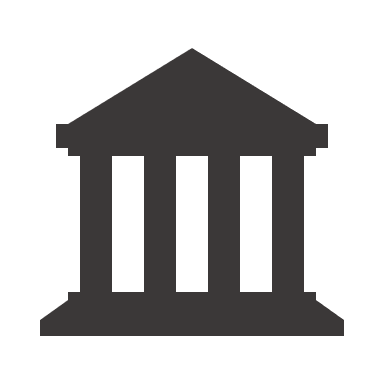 1. Governance1.1.1 Good Nexus Governance1.1.1.1Extent to which platforms exist (multi-stakeholder meetings and roundtables, etc.) that enable intersectoral exchange (All stakeholders - Civil society, government, private sector, etc. - take part in a roundtable discussion/ dialogue platform during project planning; stakeholder mapping has taken place before hand)16.7,17.15,17.161. Governance1. Governance1.1.1 Good Nexus Governance1.1.1.2Percentage of relevant government sectors/agencies that participate in active mechanism(s) for inter-sectoral coordination on land use planning, policy, and management 16.7,17.15,17.161. Governance1. Governance1.1.1 Good Nexus Governance1.1.1.3Number of analysis for supporting decision-making is carried out in case of conflicting objectives across sectors, users, or geographical disparities in accessing and using WEF resources (e.g. multi-criteria decision analysis, cost-benefit analysis). 16.7,17.151. Governance1. Governance1.1.1 Good Nexus Governance1.1.1.4Status of multisectoral statement of the three sectors involved demonstrates "Nexus thinking" (All sectors are evenly involved during the project planning phase and submission and support Nexus thinking - multisectoral ownership by leading sector is given)16.71. Governance1. Governance1.1.2 Policies1.1.2.1Extent to which national/international policies support WEF Nexus action.  (Existence of a dedicated policy or high-level political support on a national level to the WEF Nexus as a driver to economic growth, resource protection and security and vehicle to achieve the SDGs at national level)17.16, 17.141. Governance1. Governance1.1.2 Policies1.1.2.2Number of policies and economic instruments that are in place to manage scarcity, depletion and pollution of natural resources at catchment scale. 2.1, 2.3, 2.4, 6.3.2, 6.5.1, 6.5.2, 6.6, 15.1.21. Governance1. Governance1.1.2 Policies1.1.2.3Number of policies that become WEF Nexus sensitive with support of the Action 15.6.1, 15.1.21. Governance1. Governance1.1.3 Regulatory Instruments1.1.3.1Number of regulatory instruments that support the WEF Nexus action (pollution charges, subsidies renewables, pricing waste-water,there is a standardised/harmonised guidance at national or subnational level for setting and governing economic instruments such as tariffs, levies,  abstraction/ pollution charges, taxes, feed-in tariffs. )15.6, 15.1,12.7, 12.2, 9.11. Governance1. Governance1.1.3 Regulatory Instruments1.1.3.2Number of community agreements regulating natural resource use developed and implemented between different user groups6B, 10.31. Governance1. Governance1.1.3 Regulatory Instruments1.1.3.3Number of people that are informed by the Action about the regulatory instruments that support WEF Nexus action. (There is a standardised/harmonised guidance at national or subnational level for setting and governing economic instruments such as tariffs, levies, abstraction/ pollution charges, taxes, feed-in tariffs.)-1. Governance1. Governance1.1.4 Investment1.1.4.1Demonstrable increased bankability of the project through the use of a Nexus perspective in planning leads to increased financing-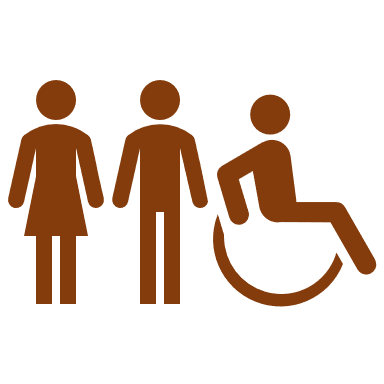 2. Livelihoods2.1 Development for Livelihoods2.1.1 Capacity building 2.1.1.1X% of people who completed capacity building measures provided by the Action.-2. Livelihoods2.1 Development for Livelihoods2.1.1 Capacity building 2.1.1.2X% of the target population whose awareness of the WEF Nexus approach has been increased-2. Livelihoods2.1 Development for Livelihoods2.1.2 Poverty2.1.2.1Locally relevant measures of economic development (e.g., livestock ownership, land ownership, access to credit/ financial services) 4.3.1, 6.A, 12.8, 13.3, 17.92. Livelihoods2.1 Development for Livelihoods2.1.2 Poverty2.1.2.2% of (rural) population living on <$1.90/day (or below national poverty line13.3, 12.82. Livelihoods2.2 Water for Livelihoods 2.2.1 Sanitation2.2.1.1Access to improved sanitation facilities for X% of the population in the project area.1.1, 1.4, 1.52. Livelihoods2.2 Water for Livelihoods 2.2.2 Health2.2.2.1X% of population in the project area affected by (water-borne/ bacterial/ virus) diseases.1.1, 1.2, 1.A2. Livelihoods2.2 Water for Livelihoods 2.2.3 Industry and water efficiency2.2.3.1X% increase in the productivity of water due to the Action (financial value of industrial goods relative to water withdrawal; Water Footprint) m3/revenue (€)6.2.1, 6.A, 6.A.12. Livelihoods2.2 Water for Livelihoods 2.2.3 Industry and water efficiency2.2.3.2X% decrease of volume (m3) of water the industry is using for production in the area of the Action (Diminishing water scarcity risks)6.3, 3.3, 3.9, 6.A.12. Livelihoods2.2 Water for Livelihoods 2.2.4 Access/ Availability to water2.2.4.1X% of people have access to water purification and storage technologies thanks to the Action.6.4.1, 6.A.12. Livelihoods2.2 Water for Livelihoods 2.2.4 Access/ Availability to water2.2.4.2Percentage of (rural) population with access to safe drinking water access 6.4.1, 6.A.1, 8.4.12. Livelihoods2.2 Water for Livelihoods 2.2.4 Access/ Availability to water2.2.4.3X% of people in the project area with less than (500, 1000, 1700 m3/person/year of water, depending on the context) water availability.6.1.1, 6.A.1, 6.42. Livelihoods2.2 Water for Livelihoods 2.2.4 Access/ Availability to water2.2.4.4% of water expenditures as total of household expenditures in the project area per person/ household. 6.1.1, 1.4.1, 6.a.12. Livelihoods2.2 Water for Livelihoods 2.2.4 Access/ Availability to water2.2.4.5% of people with access to improved water source (piped water supply) in the project area.1.4.1, 6.1.12. Livelihoods2.3 Energy for Livelihoods2.3.1 Availability2.3.1.1% of people that have access to communication devices (such as phone, radio or TV e.g. for receiving information on weather, financing possibilities, new farming technologies etc.)1.4.1, 5.B, 9.C.12. Livelihoods2.3 Energy for Livelihoods2.3.2 Investment2.3.2.1% of increase in the investments for renewable energy production (% of investments in energy production that are dedicated to renewables)7.2, 7A2. Livelihoods2.3 Energy for Livelihoods2.3.3 Health2.3.3.1% of reduction in respiratory diseases in project area due to a reduction in cooking with wood/dung3.4.1, 3.9.12. Livelihoods2.3 Energy for Livelihoods2.3.4 Access to electricity2.3.4.1% of population with access to modern fuel for cooking and heating7.a.12. Livelihoods2.3 Energy for Livelihoods2.3.4 Access to electricity2.3.4.2X% of population in project area that has access to energy 7.12. Livelihoods2.3 Energy for Livelihoods2.3.4 Access to electricity2.3.4.3% of households that have access to renewable energy at household level (in off-grid areas)7.1.2, 7.2.12. Livelihoods2.4 Food for Livelihoods2.4.1 Availability2.4.1.1% of farmed food for self-consumption of households in the project area. 2.1, 2.32. Livelihoods2.4 Food for Livelihoods2.4.1 Availability2.4.1.2% of people that do not have access to sufficient food supply (X calories per capita per day according to the WHO)2.1.2, 2.22. Livelihoods2.4 Food for Livelihoods2.4.2 Access to food 2.4.2.1Livestock diversity index (resilience)2.1, 2.3, 2.52. Livelihoods2.4 Food for Livelihoods2.4.2 Access to food 2.4.2.2Crop diversity Index2.1, 2.3, 2.52. Livelihoods2.4 Food for Livelihoods2.4.3 Income 2.4.3.1% of increase in income of the local population due to the Action (increased revenue from agricultural production, fisheries, forestry under a Nexus lens)2.3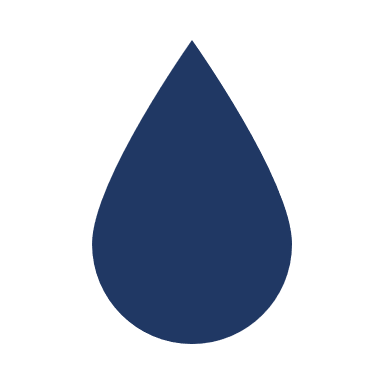 3. Water3.1 Livelihoods for water 3.1.1 Labour3.1.1.1Number of jobs created through the Action in the water sector2.5.13. Water3.1 Livelihoods for water 3.1.2 Allocations3.1.2.1% of people that own water entitlements 2.3.2, 10.1.13. Water3.1 Livelihoods for water 3.1.2 Allocations3.1.2.2% of people informed about the existence and distribution of water entitlements in the project area.6.B, 8.33. Water3.1 Livelihoods for water 3.1.3 Ecosystems3.1.3.1Extent to which the protection of aquifers are fully acknowledged in project planning and implementation of the Action.1.4, 6.1, 6.2, 6.B3. Water3.1 Livelihoods for water 3.1.3 Ecosystems3.1.3.2 Total area natural ecosystem degraded (ha), disaggregated by land cover type 1.4, 6.1, 6.2, 6.B3. Water3.1 Livelihoods for water 3.1.3 Ecosystems3.1.3.3Total area restored (ha), disaggregated by restoration type 6.6, 15.1, 15.93. Water3.1 Livelihoods for water 3.1.3 Ecosystems3.1.3.4Total area of natural ecosystem converted (ha), disaggregated by land cover type 15.3, 15.53. Water3.1 Livelihoods for water 3.1.3 Ecosystems3.1.3.5Extent to which ecosystem protection and services are fully acknowledged in project planning and implementation of the Action.15.2, 15.3, 15.B3. Water3.2 Energy for Water3.2.1 Abstraction3.2.1.1% of energy from renewables used for water pumping (agriculture and drinking water, MWH/m3)15.1, 15.33. Water3.2 Energy for Water3.2.2 Desalination3.2.2.1% of energy that is needed for desalination15.1, 15.9, 15.A3. Water3.2 Energy for Water3.2.3 Infrastructure3.2.3.1X% of total energy needed for water transportation (m3/MWH)7.2, 7.B, 6.43. Water3.2 Energy for Water3.2.4 Wastewater treatment3.2.4.1% of wastewater that is treated6.4, 7.33. Water3.2 Energy for Water3.2.4 Wastewater treatment3.2.4.2% of wastewater that is reused (industry and mining)6.4, 7.33. Water3.3. Food for water3.3.1 Contamination3.3.1.1X% of monitoring sites in agricultural areas which exceed limits for nitrates, phosphorous and pesticides (according to WHO or national standards) in surface water and ground water.6.33. Water3.3. Food for water3.3.1 Contamination3.3.1.2Extent to which the decrease in siltation in surface water bodies is fostered by the project. 6.33. Water3.3. Food for water3.3.1 Contamination3.3.1.3Nutrients (nitrogen and phosphorus) (load/volume) 6.3, 15.13. Water3.3. Food for water3.3.1 Contamination3.3.1.4Extent to which fertilizer/antibiotics usage and pesticide usage/ manure management are sustainably used (avoidance of groundwater pollution)15.1, 15.2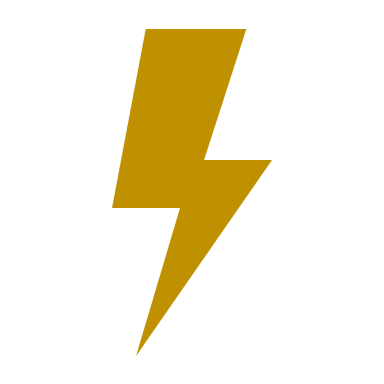 4. Energy4.1 Livelihoods for Energy4.1.1 Labour4.1.1.1Number of jobs created in the energy sector due to the transition to renewable energy6.3, 15.14. Energy4.1 Livelihoods for Energy4.1.2 Access to credit4.1.2.1% of people/ households that acquired a credit in the project region after access to energy was given2.4, 6.3, 15.14. Energy4.1 Livelihoods for Energy4.1.3 Job creation4.1.3.1Number of businesses created (in the project area which are related to the WEF Nexus project advancements) due to the availability and access to energy8.3, 8.54. Energy4.2 Water for Energy4.2.1 Hydropower4.2.1.1% of hydropower energy generation to total energy supply4. Energy4.2 Water for Energy4.2.1 Hydropower4.2.1.2% of renewable water resources stored in dam reservoirs (Resilience by water storage for energy production)8.34. Energy4.2 Water for Energy4.2.1 Hydropower4.2.1.3Extent to which a multipurpose logic is integrated in dam construction logic (multipurpose dam)7.24. Energy4.2 Water for Energy4.2.1 Hydropower4.2.1.4% of the project area that is under flood risk by the hydropower project7.A4. Energy4.2 Water for Energy4.2.2 Extraction of fossil fuels4.2.2.1% of freshwater resources that are needed for fossil fuel extraction (water footprint) in the project area7.B, 13.14. Energy4.2 Water for Energy4.2.3 Cooling systems (Nuclear energy)4.2.3.1% of freshwater resources that are needed for cooling processes (water footprint) in the project area6.6, 13.14. Energy4.2 Water for Energy4.2.4 Biofuels/ Bioenergy4.2.4.1% of freshwater resources that are used for the production and processing of bioenergy resources6.4, 6.64. Energy4.2 Water for Energy4.2.5 Processing (Industry)4.2.5.1% of freshwater resources that are needed for production processes (water footprint) in the project area6.4, 6.64. Energy4.3 Food for Energy4.3.1 Biofuels/ Bioenergy4.3.1.1% of total energy supply that comes from bioenergy (yield, residues, wastes)6.4, 6.64. Energy4.3 Food for Energy4.3.1 Biofuels/ Bioenergy4.3.1.2% of arable land that is converted into land used for bioenergy production (Net annual rates of conversion between land-use types caused directly by bioenergy production, including the following (amongst others): (a) arable land and permanent crops, permanent meadows and pastures, and managed forests)6.4, 6.6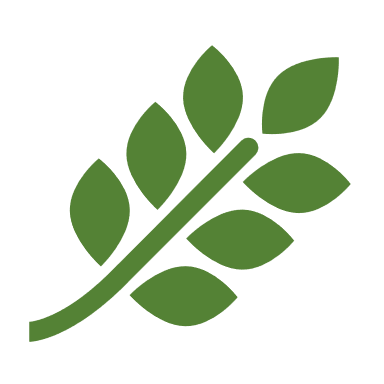 5. Food5.1 Livelihoods for Food5.1.1 Labour5.1.1.1Number of jobs created in the agricultural sector (in the project area due to activities of the Action)7.2, 7.A5. Food5.1 Livelihoods for Food5.1.2 Income 5.1.2.1Average producer’s net income per ha for production activity/activities of interest7.2, 7.A5. Food5.1 Livelihoods for Food5.1.2 Income 5.1.2.2Extent to which yields (e.g. forest goods/ vegetables etc.) are available and sold on the local market 1.1, 2.35. Food5.1 Livelihoods for Food5.1.3 Investment5.1.3.1Extent to which investments in Nexus conform agricultural production means are favoured over conventional agricultural production means (e.g. hydroponics, etc.)1.1, 2.35. Food5.2 Water for Food 5.2.1 Crops5.2.1.1Annual surface water withdrawal as % of total actual water withdrawal for the cultivation of crops and agricultural produce in project area (dependency on surface water for agricultural usage)1.1, 2.35. Food5.2 Water for Food 5.2.1 Crops5.2.1.2Annual groundwater withdrawal as % of total actual water withdrawal for the cultivation of crops and agricultural produce in project area (dependency on groundwater for agricultural usage)1.1, 2.35. Food5.2 Water for Food 5.2.2 Livestock5.2.2.1% of water resources available for livestock at farm-level6.45. Food5.2 Water for Food 5.2.3 Forestry 5.2.3.1% of freshwater used per m3 of timber?6.45. Food5.2 Water for Food 5.2.3 Forestry 5.2.3.2Number of hectares reforested in project area (% of total area) for groundwater recharge2.3, 2.45. Food5.2 Water for Food 5.2.4 Fisheries5.2.4.1Number / area of fish farming infrastructure installed6.4, 6.6, 15.25. Food5.2 Water for Food 5.2.4 Fisheries5.2.4.2Annual yield of fish15.25. Food5.2 Water for Food 5.2.4 Fisheries5.2.4.3% of freshwater resources needed for fisheries/ aquaponics2.4, 2.A5. Food5.2 Water for Food 5.2.5 Irrigation and Agriculture5.2.5.1% of salinized soil (ha) of total arable land due to excessive irrigation of total arable land2.35. Food5.2 Water for Food 5.2.5 Irrigation and Agriculture5.2.5.2% of people/ households that use efficient irrigation techniques (such as drip irrigation) for agricultural purposes2.4, 6.45. Food5.2 Water for Food 5.2.5 Irrigation and Agriculture5.2.5.3% increase in irrigated cropwater productivity (m3/kg) (grain production per unit of water usage)15.1, 15.55. Food5.2 Water for Food 5.2.5 Irrigation and Agriculture5.2.5.4% of cultivated area (ha) compared to total cultivated area equipped for irrigation2.3, 2.45. Food5.2 Water for Food 5.2.5 Irrigation and Agriculture5.2.5.5X % of water usage for irrigation purposes that comes from treated wastewater 2.3, 2.45. Food5.2 Water for Food 5.2.5 Irrigation and Agriculture5.2.5.6X % of water usage for irrigation purposes that comes from desalinated water sources 2.3, 2.45. Food5.2 Water for Food 5.2.6 Sustainable water management5.2.6.1Water withdrawals (for production or processing) from surface or groundwater sources versus recharge (ratio)6.4, 6.55. Food5.2 Water for Food 5.2.6 Sustainable water management5.2.6.2% of agricultural land in project area classified for being prone to erosion (water or wind)6.4, 6.55. Food5.2 Water for Food 5.2.6 Sustainable water management5.2.6.3Average soil erosion rate (t/ha/y)6.45. Food5.2 Water for Food 5.2.6 Sustainable water management5.2.6.4% of water need that can be covered by precipitation (in volume, long-term average, mm/yr) in the project region (household and rainfed agriculture)15.1, 15.35. Food5.2 Water for Food 5.2.6 Sustainable water management5.2.6.5Net recharge rate (mm/yr) of groundwater as proxy of effects of land management on groundwater15.35. Food5.3 Energy for Food5.3.1 Harvesting5.3.1.1% of total energy usage that is used for harvesting 2.3, 2.45. Food5.3 Energy for Food5.3.2 Processing5.3.2.1% of energy that is used for processing6.4, 6.5, 6.65. Food5.3 Energy for Food5.3.3 Transportation5.3.3.1% of energy poduced needed for the transportation of a national food basket 7.35. Food5.3 Energy for Food5.3.4 Irrigation5.3.4.1Energy for powered irrigation (without pumping)7.35. Food5.3 Energy for Food5.3.5 Expenditures5.3.5.1% of household income spent on fuel and electricity for agricultural activities and water pumping (increase of renewables translates into savings on the energy bill) 7.3